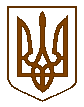 БУЧАНСЬКА   МІСЬКА    РАДАКИЇВСЬКОЇ ОБЛАСТІ_____________ СЕСІЯ ВОСЬМОГО СКЛИКАННЯ                                                Р  І   Ш   Е   Н   Н   Я                          ПРОЕКТ«___» червня 2021 р. 						           № ____-__-VIIIПро встановлення ставок туристичного збору на території  Бучанської міської територіальної  громади	На виконання ст. 8, 10, 12, 268 Податкового Кодексу України із змінами та доповненнями, керуючись п. 24 ст. 26 Закону України «Про місцеве самоврядування в України», Бучанська міська радаВИРІШИЛА:Встановити ставки туристичного збору на території Бучанської міської територіальної громади року згідно Додатку.Рішення набирає чинності з 01.01.2022 року.Вважати такими, що втратили чинність з 01.01.2022 року рішення:Бучанської міської ради Київської області від 25.06.2020 року № 5011-80-VII «Про встановлення ставок туристичного збору на території Бучанської міської об’єднаної територіальної громади на 2021 рік»Ворзельської селищної ради Київської області від 25.06.2020 року № 916-67-VІІ «Про встановлення ставок туристичного збору в селищі Ворзель»Синяківської сільської ради Вишгородського району Київської області від 18.06.2020 року № 457-44-VII «Про встановлення місцевих зборів».Відділу економічного розвитку та інвестицій забезпечити направлення копії цього рішення у десятиденний строк з дня прийняття, але не пізніше 25 липня року, що передує бюджетному періоду, в якому планується застосовування встановлюваних місцевих податків та зборів, до ГУ ДПС у Київській області.Загальному відділу Бучанської міської ради оприлюднити дане рішення в місцевих засобах інформації та/або на офіційному сайті Бучанської міської ради не пізніше 25 липня 2021 року.Контроль за виконанням даного рішення покласти на постійну комісію з питань соціально-економічного розвитку, промисловості, підприємництва, інвестиційної діяльності та інформаційних технологій.Міський голова	            		                                                            А. П. ФедорукДодатокдо рішення Бучанської міської ради№ ____-__-VIII від «___» червня 2021 р.Порядок встановлення ставок туристичного збору на території Бучанської міської територіальної  громади 1. Загальні положення1.1. Туристичний збір - це місцевий збір, кошти від якого зараховуються до місцевого бюджету Бучанської міської територіальної громади.2. Платники збору2.1. Платниками збору є громадяни України, іноземці, а також особи без громадянства, які прибувають на територію адміністративно-територіальної одиниці, на якій діє рішення сільської, селищної, міської ради або ради об’єднаної територіальної громади, що створена згідно із законом та перспективним планом формування територій громад, про встановлення туристичного збору, та тимчасово розміщуються у місцях проживання (ночівлі), визначених підпунктом 268.5.1 пункту 268.5 цієї статті.2.2. Платниками збору не можуть бути особи, які:а) постійно проживають, у тому числі на умовах договорів найму, у селі, селищі або місті, радами яких встановлено такий збір;б) особи визначені підпунктом "в" підпункту 14.1.213 пункту 14.1 статті 14 цього Кодексу, які прибули у відрядження або тимчасово розміщуються у місцях проживання (ночівлі), визначених підпунктом "б" підпункту 268.5.1 пункту 268.5 цієї статті, що належать фізичним особам на праві власності або на праві користування за договором найму;в) особи з інвалідністю, діти з інвалідністю та особи, що супроводжують осіб з інвалідністю I групи або дітей з інвалідністю (не більше одного супроводжуючого);г) ветерани війни;ґ) учасники ліквідації наслідків аварії на Чорнобильській АЕС;д) особи, які прибули за путівками (курсівками) на лікування, оздоровлення, реабілітацію до лікувально-профілактичних, фізкультурно-оздоровчих та санаторно-курортних закладів, що мають ліцензію на медичну практику та акредитацію центрального органу виконавчої влади, що реалізує державну політику у сфері охорони здоров’я;е) діти віком до 18 років;є) дитячі лікувально-профілактичні, фізкультурно-оздоровчі та санаторно-курортні заклади;ж) члени сім’ї фізичної особи першого та/або другого ступеня споріднення, визначені відповідно до підпункту 14.1.263 пункту 14.1 статті 14 цього Кодексу, які тимчасово розміщуються такою фізичною особою у місцях проживання (ночівлі), визначених підпунктом "б" підпункту 268.5.1 пункту 268.5 цієї статті, що належать їй на праві власності або на праві користування за договором найму;з) взяті на облік як внутрішньо переміщені особи відповідно до Закону України "Про забезпечення прав і свобод внутрішньо переміщених осіб", які тимчасово розміщуються у місцях проживання (ночівлі), визначених підпунктом 268.5.1 пункту 268.5 цієї статті, а інформація про адресу таких місць зазначена в довідці про взяття на облік внутрішньо переміщеної особи як адреса фактичного місця їх проживання/перебування.3. Ставки і база справляння збору3.1.  Ставка збору встановлюється за кожну добу тимчасового розміщення особи у місцях проживання (ночівлі), визначених підпунктом 268.5.1 пункту 268.5 Податкового Кодексу України, у розмірі 0,4 відсотка - для внутрішнього туризму та 1 відсоток - для в’їзного туризму від розміру мінімальної заробітної плати, встановленої законом на 1 січня звітного (податкового) року, для однієї особи за одну добу тимчасового розміщення.3.2. Базою справляння збору є загальна кількість діб тимчасового розміщення у місцях проживання (ночівлі), визначених підпунктом 268.5.1 пункту 268.5 Податкового Кодексу України.4. Податкові агенти та місця проживання (ночівлі)4.1. Справляння збору здійснюється з тимчасового розміщення у таких місцях проживання (ночівлі):а) готелі, кемпінги, мотелі, гуртожитки для приїжджих, хостели, будинки відпочинку, туристичні бази, гірські притулки, табори для відпочинку, пансіонати та інші заклади готельного типу, санаторно-курортні заклади;б) житловий будинок, прибудова до житлового будинку, квартира, котедж, кімната, садовий будинок, дачний будинок, будь-які інші об’єкти, що використовуються для тимчасового проживання (ночівлі).4.2.  Справляння збору здійснюється такими податковими агентами згідно Додатку до Порядку встановлення ставок туристичного збору на території Бучанської міської територіальної  громади з 2022 року:а) юридичними особами, філіями, відділеннями, іншими відокремленими підрозділами юридичних осіб згідно з підпунктом 268.7.2  пункту 268.7 Податкового Кодексу України, фізичними особами - підприємцями, які надають послуги з тимчасового розміщення осіб у місцях проживання (ночівлі), визначених підпунктом 268.5.1 Податкового Кодексу України ;б) квартирно-посередницькими організаціями, які направляють неорганізованих осіб з метою їх тимчасового розміщення у місцях проживання (ночівлі), визначених підпунктом "б" підпункту 268.5.1 пункту 268.5 Податкового Кодексу України, що належать фізичним особам на праві власності або на праві користування за договором найму;в) юридичними особами, які уповноважуються Бучанською міською радою справляти збір на умовах укладеного договору.5. Особливості справляння збору5.1. Платники збору сплачують суму збору авансовим внеском перед тимчасовим розміщенням у місцях проживання (ночівлі) податковим агентам, які справляють збір за ставками, у місцях справляння збору та з дотриманням інших вимог, визначених даним рішенням. За один і той самий період перебування платника збору на території однієї адміністративно-територіальної одиниці, на якій встановлено туристичний збір, повторне справляння збору, вже сплаченого таким платником збору, не допускається.5.2. Особа здійснює тимчасове розміщення платника збору у місцях проживання (ночівлі), що належать такій особі на праві власності або на праві користування, виключно за наявності у платника збору документа, що підтверджує сплату ним туристичного збору відповідно до Податкового Кодексу України та рішення Бучанської міської ради.5.3. У разі дострокового залишення особою, яка сплатила туристичний збір, території адміністративно-територіальної одиниці, на якій встановлено туристичний збір, сума надмірно сплаченого збору підлягає поверненню такій особі у встановленому цим Кодексом порядку.6. Порядок сплати збору6.1. Податкові агенти сплачують збір за своїм місцезнаходженням щоквартально, у визначений для квартального звітного (податкового) періоду строк та відповідно до податкової декларації за звітний (податковий) квартал, або авансовими внесками до 30 числа (включно) кожного місяця (у лютому - до 28 (29) включно) на підставі рішення Бучанської міської ради.Податкові агенти, які сплачують збір авансовими внесками, відображають у податковій декларації за звітний (податковий) квартал суми нарахованих щомісячних авансових внесків. При цьому остаточна сума збору, обчислена відповідно до податкової декларації за звітний (податковий) квартал (з урахуванням фактично внесених авансових платежів), сплачується такими податковими агентами у строки, визначені для квартального звітного (податкового) періоду.6.2. Податковий агент, який має підрозділ без статусу юридичної особи, що надає послуги з тимчасового розміщення у місцях проживання (ночівлі) не за місцем реєстрації такого податкового агента, зобов’язаний зареєструвати такий підрозділ як податкового агента туристичного збору у  контролюючому органі за місцезнаходженням підрозділу.6.3.  Базовий податковий (звітний) період дорівнює календарному кварталу.Секретар ради								Т. О. ШаправськийДодатокдо  Порядку встановлення ставок туристичного збору на території Бучанської міської територіальної  громади Перелік податкових агентів, які здійснюють справляння туристичного збору:Інші юридичні особи, фізичні особи-підприємці, громадяни які надають послуги з тимчасового проживання (ночівлі). Секретар ради								Т. О. Шаправський№п/пПодатковий номер ППНазва платника126025581Філія дитячий оздоровчий комплекс «Джерело» КП «Київжитлоспецексплуатація»223314600Дитячий позаміський заклад оздоровлення та відпочинку «Променистий» ВМС України326426417Головний навчальний центр «Зелена Буча» АТ Укрпошта»419426836Дитячий спеціалізований санаторій «Дружний» територіального медичного об’єднання «Санаторного  лікування» у місті Києві 536170205ПП «Кампа»641659533ТОВ «Віраж Інвест Груп» 72344917194Скуратівський Григорій Борисович82785807765Скуратівська Наталія Миколаївна 92314811315ФОП Михайлов Олександр Юрійович102472700049ФОП Петрусьова Ольга Михайлівна112985810123Белан Олена Миколаївна1236826709ТОВ «Алетія»1336170231ТОВ «Шафан»142117715248ФОП Кокойло А.О. (готель «Light house»)1530844429ТОВ «У ОЗЕРА»163203917675ФОП Моцак Максим Сергійович173350309567ФОП Шишалова Крістіна Євгенівна183265309325ФОП Костенко Дар’я Дмитрівна192750203662ФОП Яремчук Вікторія Валентинівна203163516150ФОП Хоменко Іван Олегович213114910414ФОП Біц Костянтин Веніамінович223292911569ФОП Єміна Ярослава Сергіївна232874805071ФОП Лозовий Олександр Вікторович242919011911ФОП Шатило Ілона Олександрівна252275209955ФОП Толстенко Олег Анатолійович263211200834ФОП Іванченко Сергій Олександрович272717021830ФОП Мехед Юрій Іванович283500106488ФОП Мельник Наталія Олександрівна292945517401ФОП В’юхова Світлана Миколаївна303294702245ФОП Толстенко Ольга Олександрівна 312399010811ФОП Ласкін Сергій Миколайович 323333011917ФОП Щербаненко Максим Віталійович3324366800ПРИВАТНИЙ ВИЩИЙ НАВЧАЛЬНИЙ ЗАКЛАД "ЄВРОПЕЙСЬКИЙ УНІВЕРСИТЕТ" (ПВНЗ "ЄВРОПЕЙСЬКИЙ УНІВЕРСИТЕТ")